Θα σημάνουν οι καμπάνεςΜε τόσα φύλλα σού γνέφει ο ήλιος καλημέρα,με τόσα φλάμπουρα λάμπει, λάμπει ο ουρανόςκαι τούτοι μες στα σίδερα και κείνοι μες στο χώμα.Σώπα, όπου νάναι θα σημάνουν οι καμπάνες.Αυτό το χώμα είναι δικό τους και δικό μας.Κάτω απ’ το χώμα,μες στα σταυρωμένα χέρια τουςκρατάνε της καμπάνας το σκοινί-προσμένουνε την ώρα,προσμένουν να σημάνουν την ανάσταση.Τούτο το χώμα είναι δικό τους και δικό μαςδεν μπορεί κανείς να μας το πάρει.Σώπα, όπου νάναι θα σημάνουν οι καμπάνες.Αυτό το χώμα είναι δικό τους και δικό μας.Ποίηση: Γιάννης Ρίτσος (από τη συλλογή «Αγρύπνια» (1954))Σύνθεση, ενορχήστρωση & διεύθυνση ορχήστρας: Μίκης ΘεοδωράκηςΜπουζούκι: Κώστας Παπαδόπουλος & Λάκης ΚαρνέζηςΕρμηνεία: Γρηγόρης ΜπιθικώτσηςΈργο: Ρωμιοσύνη (1966)Ακούω το τραγούδι από τον παρακάτω σύνδεσμο:https://www.youtube.com/watch?v=JWmvURAS3XQ&t=3sΕνδεικτικές ασκήσειςΠοια συναισθήματα νιώθεις όταν ακούς το τραγούδι;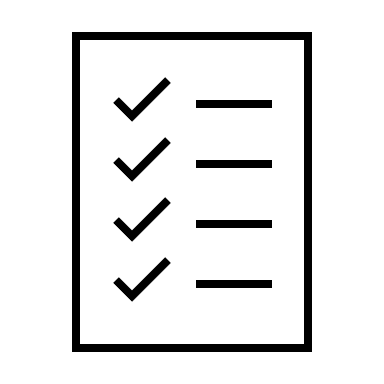 Μπορείς τώρα να κάνεις μία παράγραφο χρησιμοποιώντας τα παραπάνω συναισθήματα;_____________________________________________________________________________________________________________________________________________________________________________________________________________________________________________________________________________________________________________________________________________________________________________________________________________________________________________________________________________________Κάνε μία ζωγραφιά που να δείχνει τα όσα ένιωσες ακούγοντας το τραγούδι: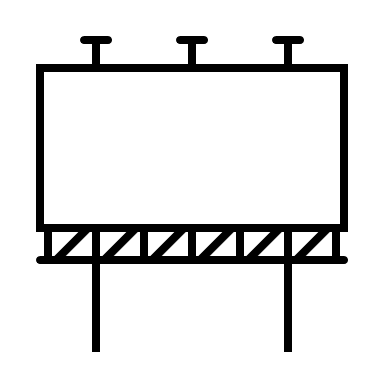 Πώς καταλαβαίνω το στίχο «και τούτοι μες στα σίδερα και κείνοι μες στο χώμα»;   ________________________________________________________________________________________________________________________________________________________________________________________________________________________________________________________________________________________________________________________________________________________________________________________________________________________________________________________________________________________________________________________________________________________Στολίζω με επίθετα το ουσιαστικό φύλλα: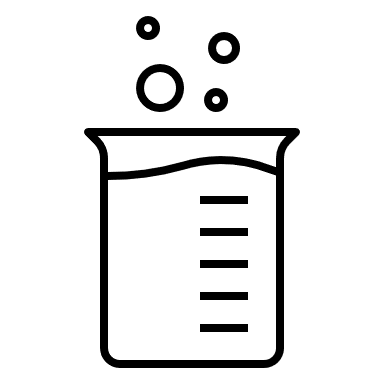 Με τις λέξεις μουσική, ποίηση, τραγούδι γράφω μια παράγραφο:________________________________________________________________________________________________________________________________________________________________________________________________________________________________________________________________________________________________________________________________________________________________________________________________________________________________________________________________________________________________________________________________________________________________________________________________________________________________________________________________________________________________________Βρίσκω τα ρήματα του ποιήματος και τα τοποθετώ στον πίνακα, (προφορικά μπορώ να κάνω χρονική αντικατάσταση π.χ. στο β΄ ενικό ): 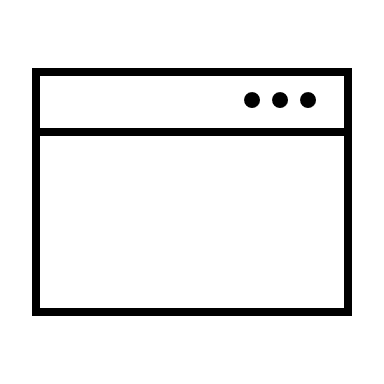 Βρίσκω συνώνυμα του λάμπω:_______________________                                        ______________________________________________          λάμπω               ______________________________________________                                        _______________________